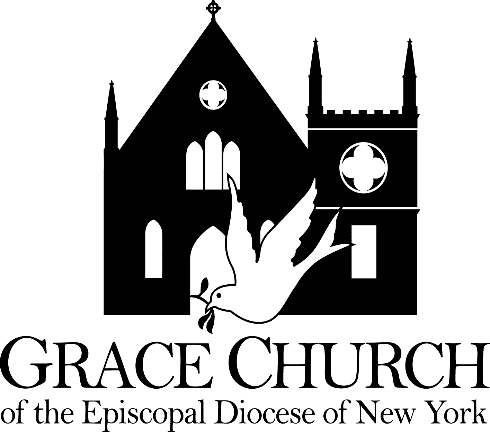 The Right Reverend Andrew ML. Dietsche, Bishop 
The Right Reverend Allen Kunho Shin, Bishop Suffragan 
The Right Reverend Mary Glasspool, Assistant Bishop 
The Reverend Adolfo Moronta, Priest-In-Charge
Michael DiLeo, Director of Music of Grace Church 
Juan Carlos Abreu, Director of Music of La Gracia 
Suzan Ortega-Collado, Administrator 
Eduardo Huerta Rojas, SextonSecond Sunday After PentecostJune 11, 202310:00 AM33 Church StreetWhite Plains, New York 10601www.gracewhiteplains.org914-949-2874VESTRY 
Daisy Calderón, Senior WardenEileen McClean, Junior WardenKevin Richards, TreasurerMarisol Ortega, ClerkGrace Church is a diverse congregation committed to a common life sustained by worship. 
We bear witness to God’s love in Christ through our life together and our service to the widercommunity.SECOND SUNDAY AFTER PENTECOST 10:00 AM SERVICEJune 11, 2023HOLY EUCHARISTPrelude: Pomp and Circumstance March Opening Hymn: #657 Love Divine, all Loves Excelling (Hymnal 1982)The Opening AcclamationCelebrant:   Blessed be God: Father, Son, and Holy Spirit.  People:      And blessed be his kingdom, now and forever.  AmenCelebrant:   Let us pray.Collect for PurityAlmighty God, to you all hearts are open, all desires known, and from you no secrets are hid: Cleanse the thoughts of our hearts by the inspiration of your Holy Spirit, that we mayperfectly love you, and worthily magnify your holy Name; through Christ our Lord. Amen.Gloria S278  (Hymnal 1982)The Collect of the Day Celebrant:    The Lord be with you.People:        And also with you.Celebrant:     Let us pray. O God, from whom all good proceeds: Grant that by your inspiration we may think those things that are right, and by your merciful guiding may do them; through Jesus Christ our Lord, who lives and reigns with you and the Holy Spirit, one God, for ever and ever. Amen.The First Lesson         Genesis 12:1-9Now the Lord said to Abram, “Go from your country and your kindred and your father’s house to the land that I will show you. I will make of you a great nation, and I will bless you, and make your name great, so that you will be a blessing. I will bless those who bless you, and the one who curses you I will curse; and in you all the families of the earth shall be blessed.”So Abram went, as the Lord had told him; and Lot went with him. Abram was seventy-five years old when he departed from Haran. Abram took his wife Sarai and his brother’s son Lot, and all the possessions that they had gathered, and the persons whom they had acquired in Haran; and they set forth to go to the land of Canaan. When they had come to the land of Canaan, Abram passed through the land to the place at Shechem, to the oak of Moreh. At that time the Canaanites were in the land. Then the Lord appeared to Abram, and said, “To your offspring I will give this land.” So he built there an altar to the Lord, who had appeared to him. From there he moved on to the hill country on the east of Bethel, and pitched his tent, with Bethel on the west and Ai on the east; and there he built an altar to the Lord and invoked the name of the Lord. And Abram journeyed on by stages toward the Negeb.Reader:  The word of the Lord.   All:	    Thanks be to God.Psalm 33:1-12Exultate, justi1 Rejoice in the Lord, you righteous; *it is good for the just to sing praises.2 Praise the Lord with the harp; *play to him upon the psaltery and lyre.3 Sing for him a new song; *sound a fanfare with all your skill upon the trumpet.4 For the word of the Lord is right, *and all his works are sure.5 He loves righteousness and justice; *the loving-kindness of the Lord fills the whole earth.6 By the word of the Lord were the heavens made, *by the breath of his mouth all the heavenly hosts.7 He gathers up the waters of the ocean as in a water-skin *and stores up the depths of the sea.8 Let all the earth fear the Lord; *let all who dwell in the world stand in awe of him.9 For he spoke, and it came to pass; *he commanded, and it stood fast.10 The Lord brings the will of the nations to naught; *he thwarts the designs of the peoples.11 But the Lord's will stands fast for ever, *and the designs of his heart from age to age.12 Happy is the nation whose God is the Lord! *happy the people he has chosen to be his        own! The EpistleRomans 4:13-25The promise that he would inherit the world did not come to Abraham or to his descendants through the law but through the righteousness of faith. If it is the adherents of the law who are to be the heirs, faith is null and the promise is void. For the law brings wrath; but where there is no law, neither is there violation.For this reason it depends on faith, in order that the promise may rest on grace and be guaranteed to all his descendants, not only to the adherents of the law but also to those who share the faith of Abraham (for he is the father of all of us, as it is written, “I have made you the father of many nations”) —in the presence of the God in whom he believed, who gives life to the dead and calls into existence the things that do not exist. Hoping against hope, he believed that he would become “the father of many nations,” according to what was said, “So numerous shall your descendants be.” He did not weaken in faith when he considered his own body, which was already as good as dead (for he was about a hundred years old), or when he considered the barrenness of Sarah’s womb. No distrust made him waver concerning the promise of God, but he grew strong in his faith as he gave glory to God, being fully convinced that God was able to do what he had promised. Therefore his faith “was reckoned to him as righteousness.” Now the words, “it was reckoned to him,” were written not for his sake alone, but for ours also. It will be reckoned to us who believe in him who raised Jesus our Lord from the dead, who was handed over to death for our trespasses and was raised for our justification.Reader:  The word of the Lord.   All:	    Thanks be to God.Sequence Hymn: #680 O God Our Help in Ages past The Holy Gospel  The Holy Gospel of Our Lord Jesus Christ According to Matthew 9:9-13, 18-26.All:  Glory to You Lord Christ.As Jesus was walking along, he saw a man called Matthew sitting at the tax booth; and he said to him, “Follow me. ”And he got up and followed him. And as he sat at dinner in the house, many tax collectors and sinners came and were sitting with him and his disciples. When the Pharisees saw this, they said to his disciples, “Why does your teacher eat with tax collectors and sinners?”But when he heard this, he said, “Those who are well have no need of a physician, but those who are sick. Go and learn what this means, ‘I desire mercy, not sacrifice.’ For I have come to call not the righteous but sinners.”While he was saying these things to them, suddenly a leader of the synagogue came in and knelt before him, saying, “My daughter has just died; but come and lay your hand on her, and she will live.” And Jesus got up and followed him, with his disciples. Then suddenly a woman who had been suffering from hemorrhages for twelve years came up behind him and touched the fringe of his cloak, for she said to herself, “If I only touch his cloak, I will be made well.” Jesus turned, and seeing her he said, “Take heart, daughter; your faith has made you well.” And instantly the woman was made well. When Jesus came to the leader’s house and saw the flute players and the crowd making a commotion, he said, “Go away; for the girl is not dead but sleeping.” And they laughed at him. But when the crowd had been put outside, he went in and took her by the hand, and the girl got up. And the report of this spread throughout that district.Celebrant:  The Gospel of the Lord.All:             Praise to You Lord Christ. The Sermon	                                                                                                       Rev. Adolfo MorontaThe Nicene Creed   We believe in one God,the Father, the Almighty,maker of heaven and earth,of all that is, seen and unseen.We believe in one Lord,Jesus Christ, the only Son of God,eternally begotten of the Father,God from God, Light from Light,true God from true God,begotten, not made,of one Being with the Father.Through him all things were made.For us and for our salvationhe came down from heaven:by the power of the Holy Spirithe became incarnate from the Virgin Mary,and was made man.For our sake he was crucified under Pontius Pilate;he suffered death and was buried.On the third day he rose againin accordance with the Scriptures;he ascended into heavenand is seated at the right hand of the Father.He will come again in glory to judge the living and the dead,and his kingdom will have no end.We believe in the Holy Spirit, the Lord, the giver of life,who proceeds from the Father and the Son.With the Father and the Son he is worshiped and glorified.He has spoken through the Prophets.We believe in one holy catholic and apostolic Church.We acknowledge one baptism for the forgiveness of sins.We look for the resurrection of the dead,and the life of the world to come. AmenThe Prayers of the People Form II        I ask your prayers for God's people throughout the world;for our Bishop(s); for this gathering; and for all ministers and people. Pray for the Church.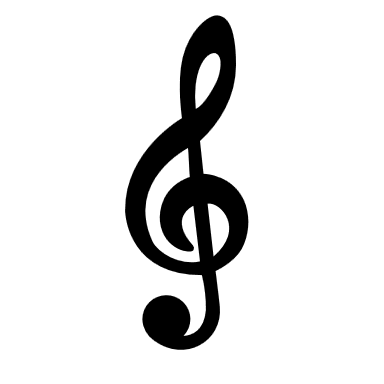 O God hear us.  Hear our prayer.
I ask your prayers for peace; for goodwill among nations; and for the well-being of all people.  Pray for justice and peace.O God hear us.  Hear our prayer.I ask your prayers for the poor, the sick, the hungry, the oppressed, and those in prison. Pray for those in any need of trouble. O God hear us.  Hear our prayer.I ask your prayers for all those who seek God, or a deeper knowledge of him. Pray that they may find and be found by him.O God hear us.  Hear our prayer.I ask your prayers for the departed. O God hear us.  Hear our prayer.Praise God for those in every generation in whom Christ has been honored. Pray that we may have grace to glorify Christ in our own way. O God hear us.  Hear our prayer.Praise God for those in every generation in whom Christ has been honored.  Pray that we may have grace to glorify Christ in our own day. O God hear us.  Hear our prayer.Celebrant: Eternal God, giver of love and peace, you call us to live together as one community; give us grace to learn your ways and to fulfill your purpose, that we may bring justice and peace to all people, in the name of Jesus Christ, who lives and reigns with you and the Holy Spirit, one God now and forever. Amen.SilenceThe Confession of Sin                                                                                                             BCP 360Celebrant:  Let us confess our sins against God and our neighbor.Celebrant and People:  Most merciful God,we confess that we have sinned against youin thought, word, and deed,by what we have done,and by what we have left undone.We have not loved you with our whole heart;we have not loved our neighbors as ourselves.We are truly sorry and we humbly repent.For the sake of your Son Jesus Christ,have mercy on us and forgive us;that we may delight in your will,and walk in your ways,to the glory of your Name. Amen.Celebrant:  Almighty God have mercy on you, forgive you all your sins through your Lord Jesus Christ, strengthen you in all goodness, and by the power of the Holy Spirit keep you in eternal life. AmenThe Peace  Celebrant:  The peace of the Lord always be with you.People:      And also with you.  AnnouncementsOffertory Anthem: Dona Nobis Pacem Offertory Hymn: #60 How Great Thou Art (LEV&S) THE HOLY COMMUNIONEucharistic Prayer A                                                                                                              BCP 361Celebrant:  The Lord be with youPeople:      And also with you.Celebrant:  Lift up your hearts.People:     We lift them up to the Lord.Celebrant:  Let us give thanks to the Lord our God.People:     It is right to give him thanks and praise. It is right, and a good and joyful thing, always and every where to give thanks to you, Father Almighty, Creator of heaven and earth.Through Jesus Christ our Lord. In fulfillment of his true promise, the Holy Spirit came down [on this day] from heaven, lighting upon the disciples, to teach them and to lead them into all truth; uniting peoples of many tongues in the confession of one faith, and giving to your Church the power to serve you as a royal priesthood, and to preach the Gospel to all nations.Therefore we praise you, joining our voices with Angels and Archangels and with all the company of heaven, who for ever sing this hymn to proclaim the glory of your Name:Celebrant and PeopleHoly  S125 (Hymnal 1982)                                                         Holy, Holy,Holy Lord, God of power and might,
heaven and earth are full of your glory.
    Hosanna in the highest.
Blessed is he who comes in the name of the Lord.
    Hosanna in the highest.The people stand or kneel.

Then the celebrant continues.Holy and gracious Father: In your infinite love you made us for yourself, and, when we had fallen into sin and become subject to evil and death, you, in your mercy, sent Jesus Christ, your only and  eternal Son, to share our human nature, to live and die as one of us, to reconcile us to you, the God and Father of all.

He stretched out his arms upon the cross, and offered himself, in obedience to your will, a perfect sacrifice for the whole world.On the night he was handed over to suffering and death, our Lord Jesus Christ took bread; and when he had given thanks to you, he broke it, and gave it to his disciples, and said, "Take, eat: This is my Body, which is given for you. Do this for the remembrance of me."After supper he took the cup of wine; and when he had given thanks, he gave it to them, and said, "Drink this, all of you: This is my Blood of the new Covenant, which is shed for you and for many for the forgiveness of sins. Whenever you drink it, do this for the remembrance of me."Therefore we proclaim the mystery of faith:Celebrant and PeopleChrist has died.
Christ is risen.
Christ will come again.The celebrant continues.We celebrate the memorial of our redemption, O Father, in this sacrifice of praise and thanksgiving. Recalling his death, resurrection, and ascension, we offer you these gifts.Sanctify them by your Holy Spirit to be for your people the Body and Blood of your Son, the holy food and drink of new and unending life in him. Sanctify us also that we may faithfully receive this holy Sacrament, and serve you in unity, constancy, and peace; and at the last day bring us with all your saints into the joy of your eternal kingdom.All this we ask through your Son Jesus Christ: By him, and with him, and in him, in the unity of the Holy Spirit all honor and glory is yours, Almighty Father, now and for ever. AMEN.Amen #S146 (Hymnal 1982)                  And now, as our Savior Christ has taught us, we are bold to sing.                                                                 The Lord’s Prayer                                        #264 (LEV&S)Our Father, who art in heaven,hallowed be thy Name,thy kingdom come,thy will be done,on earth as it is in heaven.Give us this day our daily bread.And forgive us our trespasses,as we forgive thosewho trespass against us.And lead us not into temptation,but deliver us from evil.For thine is the kingdom,and the power, and the glory,for ever and ever. Amen.At the Breaking of the Bread		Alleluia, Christ our Passover is sacrificed for us.Therefore let us keep the feast, Alleluia.Jesus Lamb of God S164 (Hymnal 1982)The Gifts of God for the People of God.Communion Hymn: #336 I am the bread of life (Hymnal 1982) The Post Communion Prayer                                                                                         BCP 365                                                                                          Celebrant:	Let us prayEternal God, heavenly Father, you have graciously accepted us as living members of your Son our Savior Jesus Christ, and you have fed us with spiritual food in the Sacrament of his Body and Blood.Send us now into the world in peace, and grant us strength and courage to love and serve youwith gladness and singleness of heart; through Christ our Lord. Amen.Sending forth of Lay Eucharist MinistersThe Celebrant says:   In the name of the congregation                                     I send you forth with these holy gifts.   That those to whom you go   May share with us   The communion of Christ’s body and blood.   We who are many are one body   Because we all share one bread, one cupBlessing   May Christ, the Son of God, be manifest in you, that your lives may be a light to the world; and the blessing of God Almighty, the Father, the Son, and   the Holy Spirit, be among you, and remain with you always.  Amen.Closing Hymn: #344 Lord Dismiss us With Thy Blessing (Hymnal 1982)Dismissal:   Go in peace to love and serve the Lord.  People:        Thanks be to God.After the dismissal: Remain standing until the candles are extinguished.Remanin seated until the postlude has ended.  Postlude: Prince of Denmar’s March – ClarkeCelebrant & Preacher - The Rev. Adolfo Moronta
  Organist & Choir Director – Michael DiLeo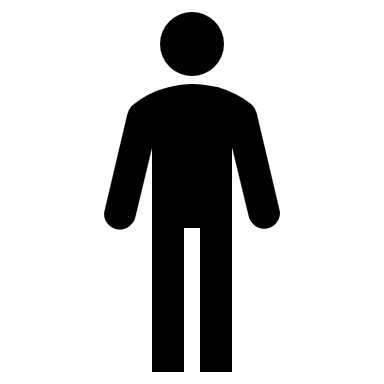 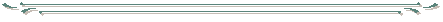 If you are visiting with us for the first time, we welcome you to Grace Church! Our liturgy is found in the Book of Common Prayer.  Our communion is open to all baptized Christians.  Please take the time to fill out one of our visitor cards which the ushers have available. Your presence is a blessing to us; may our worship together be a blessing to you.Grace Church Prayer List: We hold the following people in prayer: Annie Cleary, Lee Aldrich, Bernice Burton, Catel, Carole Carter, Christina Lewis, Kimberly Corelli, The Family of Darlene & Johnny Peoples, Bill Dunphy, Cathy Dunphy, Cecile Fray, Delia Halstead, The Corselli Family, Delaney Family, Sandra Esannason, Cindy Etheridge, Laura Fields, Laurie Noone, Sid Fromm, Leigh Burton, Lydia Green, Michael Nissman, Sylvia Howard, Jackie Jansky, Evgeniy Kaufman, Emilia Terron,  King, Donna Louis, Barbara Santos, Paxton Louis, Kimmie Noone, Ermina, Mitzi Pelle, Uriel Reid, Natasha Vodyanitskaya, Tatyana Popova, Mathew Broomfield, The Broomfield Family, Antonio Landi, Dr. Liddell Madden, Samantha Delaney, Yegor Hodzhayan, William Biles, Carolyn Carter Serena Bent, Alex Gale, Blake Hamilton-Pérez, and the Countries of India, Ukraine and HaitiCedar Manor, Ossining: Robert AuldServing in the Armed Forces: Kenny Duffy, Denny J. Edmondson, Christopher P. Halstead, Sgt. David Packer, Christopher Vigliotti, Gunnery Sgt. Les Yearwood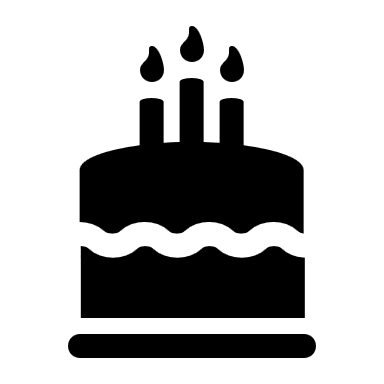 Birthdays – June1st    Elizabeth (Beth Roach)6th    Lloyd Daughtry9th    Dr. Melanie Jackson-Walters13th  Kristina A. O’Hanlon14th  Laura Auld14th  Andrea Hamilton15th  Marjorie K. Flecther15th  Meg Stacey Graves16th  Laurie Noone 18th  Brandon Gerring22nd  Linda M. Harmon22nd  Jo-Ann Boylan22nd  Nancy G. Blum22nd  Ashley Elliott23rd  The Rev Richard A. Kunz25th  Victor Dr. Alleyne25th  Jane Washington26th  Leigh Acevedo Burton28th  Uriel V. Reid28th  Wendell A. Reid28th  Donna Louis30th  Cassius Owens30th  Michael-Aiden Boylan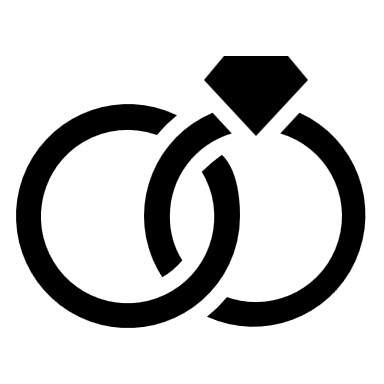 Weddings - JuneWendell & Sharon Reid, 6/14Michael & Hyunjung Heffner, 6/15James & Carolyn Henderson, 6/26	Peter & Alison Munsch, 6/27	Steven Borba & Gabrielle Gervais, 6/30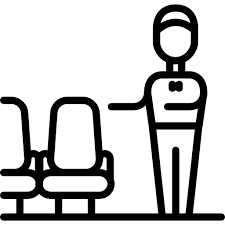 UshersCamille Worrell Lisa DaleyEdward Cruz Matthew Reid Readers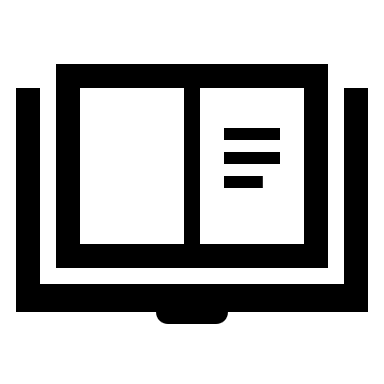 Ginger Waters – 1st Reading & The Psalm Irene Alves – 2nd Reading & The Prayers of the PeopleEucharistic Ministors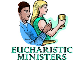 June 11th Sandy McAllister & Lisa DaleyJune 25th Melanie Jackson & Arlene Grant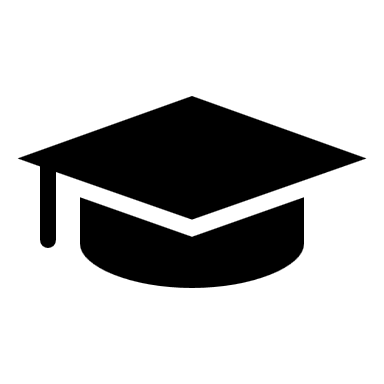 Recognition Sunday GraduatesPriya KumarViktoria O'HanlonJordan AcevedoSam BrownVeronica HudakHow to Pledge to Grace Church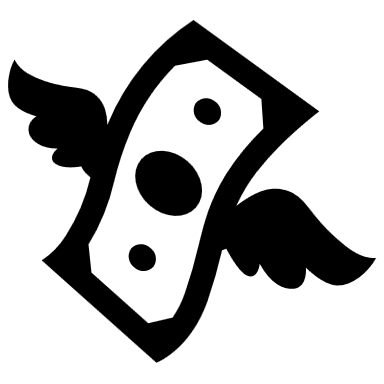 The church is flexible in receiving your generosity. Blessings.Option 1: The standard way of staying current with your pledge still applies.Feel free to put a check in the mail and send it to the address below (Attention: Office Administrator).  Bundling for a few weeks is fine.Grace/La Gracia Episcopal Church33 Church Street - 2nd FloorWhite Plains NY  10601Option 2: There is a secure drop box on the red door at the front of Grace. The box will be checked regularly for financial contributions, including cash (which will be recorded).  Kindly put our pledge in an envelope with your contact info written clearly.Option 3:  Visit us on the web at: www.gracewhiteplains.org  Look for the “Pledging” tab across the top and click on it.  Then, you’ll see a yellow "Donate" button; clicking on that will take you to another site for electronic giving (either by using a credit card or with a PayPal account).  For more details on PayPal, feel free to visit:  (www.paypal.com). Please note – PayPal charges a fee to the church for these transactions (which is why a check in the drop box or sent by mail is preferable.) Thank you for contributing!! Pledge Form 2023 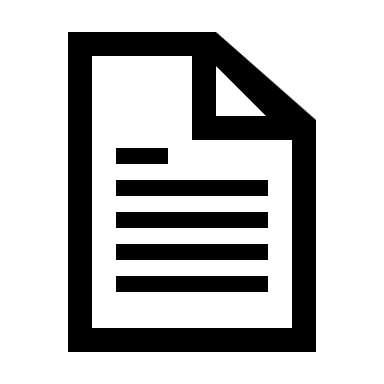 If you would like to make a pledge for 2023, it is not too late.  Please ask an usher for a form and drop it in the collection plate. You can also click here for a Pledge Form.    Click Here For English Pledge Form 2023Pledge Envelopes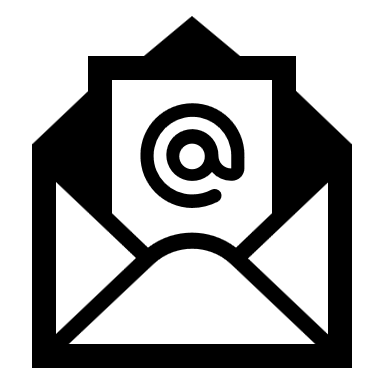 If you would like to use an envelope to put your offering in the collection plate, generic envelopes are in the back of the church.  Please ask an usher for assistance if necessary.  Counters Need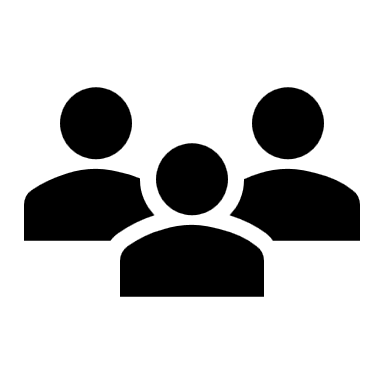 We are looking for Counters. Counters work in teams of two and usually only count one Sunday a month.Thursday Noon Eucharist!!! 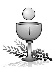 Please join us every Thursday beginning August 25th at 12:00 PM for the noon Eucharist- … 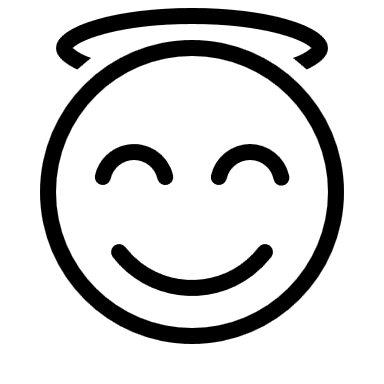 The AngelusThe summer Angelus will come out in July.  If you have any ideas or any comments that you would like included, send them by June 18th to: marygene57@msn.com.Music Ministry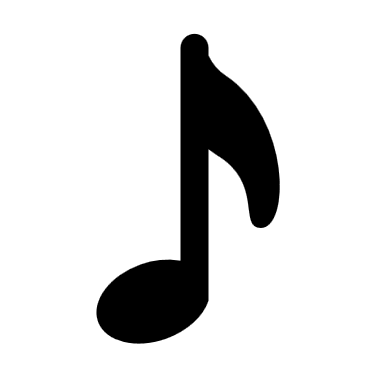 Please feel free to donate towards Grace Episcopal Curch/ La Gracia’s Music Ministry.  Your donation will be appreciated.  Join the Grace Church Choir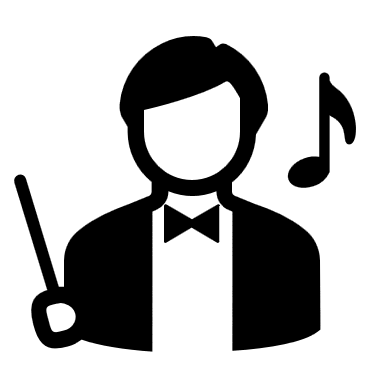 The Grace Church Choir consists of a range of volunteer singers to paid professionals, including section leaders. Being a choir member allows you to participate in worship more fully by "Praying Twice in Sung Prayer." We are currently looking for more people of all voices to join our choir next year, so please spread the word to anyone who may be interested. No experience or auditions required. The Grace Church Choir will begin singing on Sunday, September 10th at the 10:00am service. Rehearsals will take place from 11:45am-1:15pm each Sunday beginning September 10th. There will also be a meet and greet for all new and returning members right after the service on Sunday August 27th, and all information will be given out during that meeting as well as some refreshments. More details will also be sent out throughout the summer. Any new members interested in joining the choir next year, please speak to our Organist and Choir Director Michael DiLeo, or contact at mdileoyankees@aol.com UTO Is Back!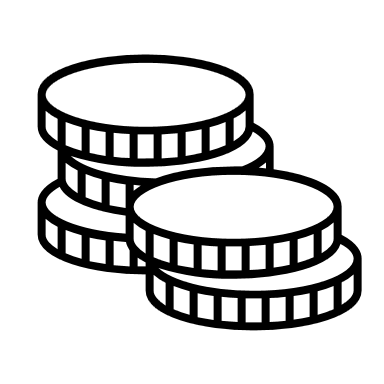 The UTO (United Thank Offering) is a ministry of gratitude, whereby we are called to give thanks for our blessings on a daily basis.Blue boxes will be given out during coffee hour during the next two weeks. Don’t forget to pick up your boxes.Put coins in your box on a daily basis. While dropping coins in the box, it is a good reminder to give thanks to God for the gifts that have been given to us.On Sunday, June 25, 2023 we will turn in the money from our boxes. It will be sent to the UTO of the Episcopal Church.  Submit a check for the amount of money ( make check payable to Grace Church and put UTO in the memo ).  Although we will take boxes you would be helping us a great deal if you could count your money and put the cash in an envelope or write us a check.The UTO uses 100% of the donations to provide grants for projects throughout the world, that transform the lives of people in need.We look forward to everyone from Grace/La Gracia participating in this important and valuable project. We are Grace! We are La Gracia!  We can do it! Let’s do it!Blessings,Marie Barrow, Andrea Spencer & ECW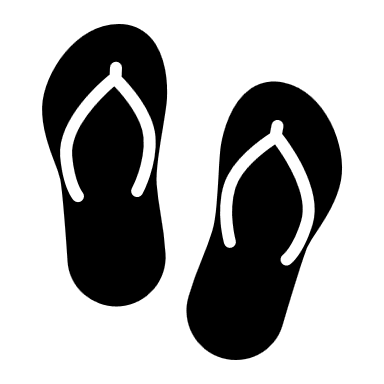 Summer Service ScheduleSummer Service Schedule starts on July 2nd.  On July 2nd there will be only one English service at 9:30 AM.  The 8:00 AM & 10:00 AM Sunday Services resume on September 10th.ECW Bible Study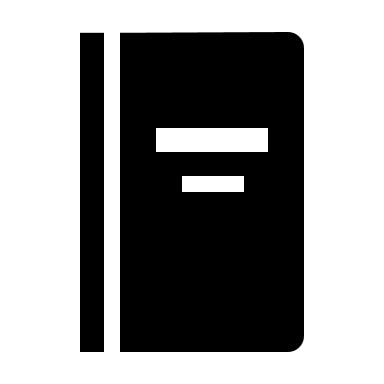 ECW will host their final Bible Study for this season in the Library after the 10:00 AM Service on June 11th.   They will recess during Summer and resume in the Fall.  Father’s Day Breakfast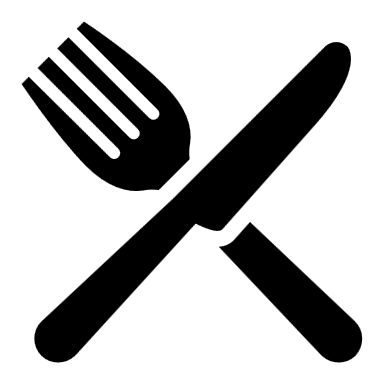 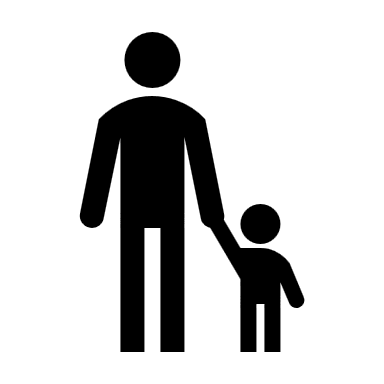 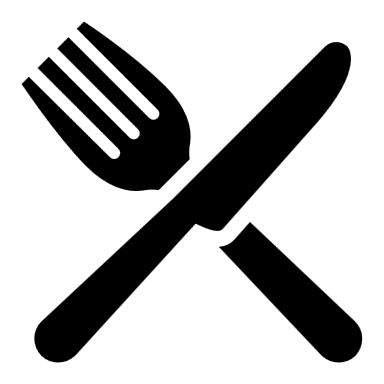 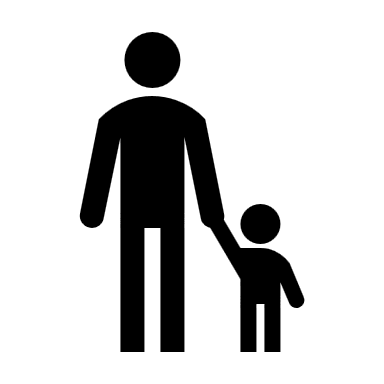 On Sunday, June 18th ECW will host a Father’s Day Breakfast at 9:00 AM in the Parhish Hall.  All are invited to enjoy breakfast.  Barbecue Committee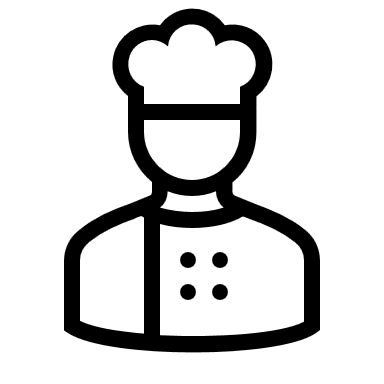 The Barbecue Committee will have its first meeting on Sunday, June 25th after the 10:00 AM meeting in the library.Coffee Hour Hosts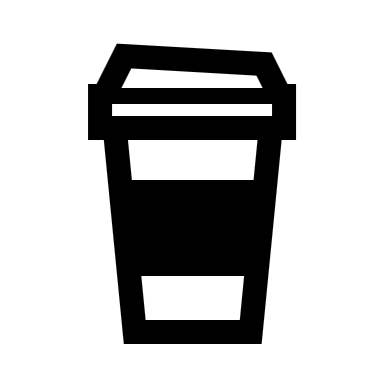 JuneJune 11th  Graduate RecognitionJune 18th  Father’s Day – ECWJune 25th    Jane  Washington assisting Sylvia SimonCoffee Hour will take a summer hiatus at the end of June.  It will resume in September.  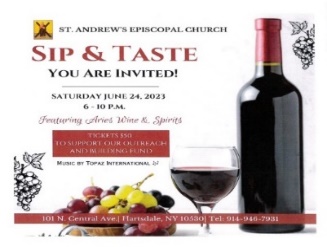 LOOKING AHEADVisitation of The Rt. Rev. Matthew Foster Heyd at Grace Episcopal Church/La GraciaVisitation of The Rt. Rev. Matthew Foster Heyd at Grace Episcopal Church/La Gracia will be July 16, 2023 at 11:00 AM.  This will be a bilingual service that will unite both Grace and La Gracia. Lunch will be served in the Parish Hall after the Eucharist.  Please join us fo this special  service. 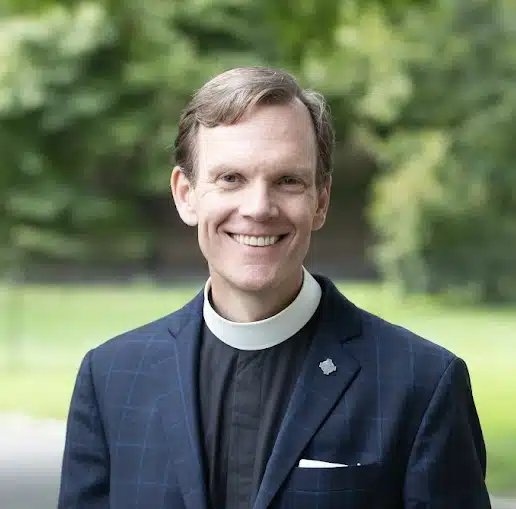 If you would like to contribute for the lunch we will have for this occasion, either  make a monetary contribution by writing a check  and put in the memo Bishop’s  Visitation, or  you can be part of the committee chaired by Daisy Calderón who will be organizing this event, garifuna3@gmail.com. We look forward to having everyone attend this special Eucharist, where we will get a chance to meet our new bishop.  JUNEJUNESaturday, June 10thChurch Bazaar Sunday, June 18thFather’s Day – Breakfast sponsored by  ECWMonday, June19thJuneteenth – Office ClosedSunday, June 25th La Gracia Committee MeetingTuesday, June 27thVestry MeetingJULYJULYJulyStewardship Theme Selected by Stewardship Chair and Priest In ChargeTuesday, July 4thFourth of July - Office ClosedSunday, July 16th Visitation by Bishop Matthew HeydTuesday, July 25thVestry MeetingSunday, July 30thLa Gracia Committee Meeting AUGUSTAUGUSTAugustRetreat for La GraciaSunday, August 27thPriest-In-Charge BirthdaySEPTEMBERSEPTEMBERMonday, September 4thLabor Day – Office ClosedSunday, September 17th Home Coming Barbecue At RectorySunday, September 24thLa Gracia Committee MeetingTuesday, September 26thVestry MeetingOCTOBEROCTOBERTuesday, October 24thVestry MeetingSunday, October 29thLa Gracia Committee MeetingNOVEMBERNOVEMBERSunday, November 12thPledge SundaySaturday & Sunday, November 18th & 19thGrace Church Retreat (English)Thursday, November 23rdThanksgiving Day - Office ClosedFriday, November 24thDay After Thanksgiving - Office Closed Tuesday, November 28thVestry MeetingSunday, November 28thLa Gracia Committee MeetingDECMEBERDECMEBERMonday, December 11thLa Virgen De Guadalupe (La Gracia)Thursday, December 14thAnnual Christmas Dinner 7:00 PMSunday, December 24thChristmas Pageant 4:00 PMSunday, December 24thThere will be only 1 Sunday Service at 10:00 AM (English)7:30 La Gracia Christmas Eve Service (Spanish)10:00 PM Grace Church Christmas Eve Service (English)Sunday, December 31stNew Year’s Eve Service